Supplementary Materials: The following are available online at www.mdpi.com/xxx/s1, Figure S1: Evolutionary tree of amino acid transporter gene in Bacillus licheniformis from NCBI. Figure S2: Cell growth in minimal medium with free L-Asp as the only carbon and nitrogen source.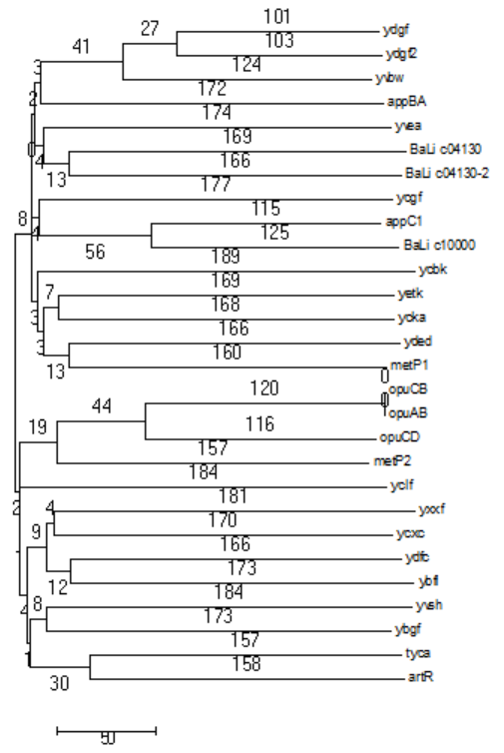 Figure S1: Evolutionary tree of amino acid transporter gene in Bacillus licheniformis from NCBI.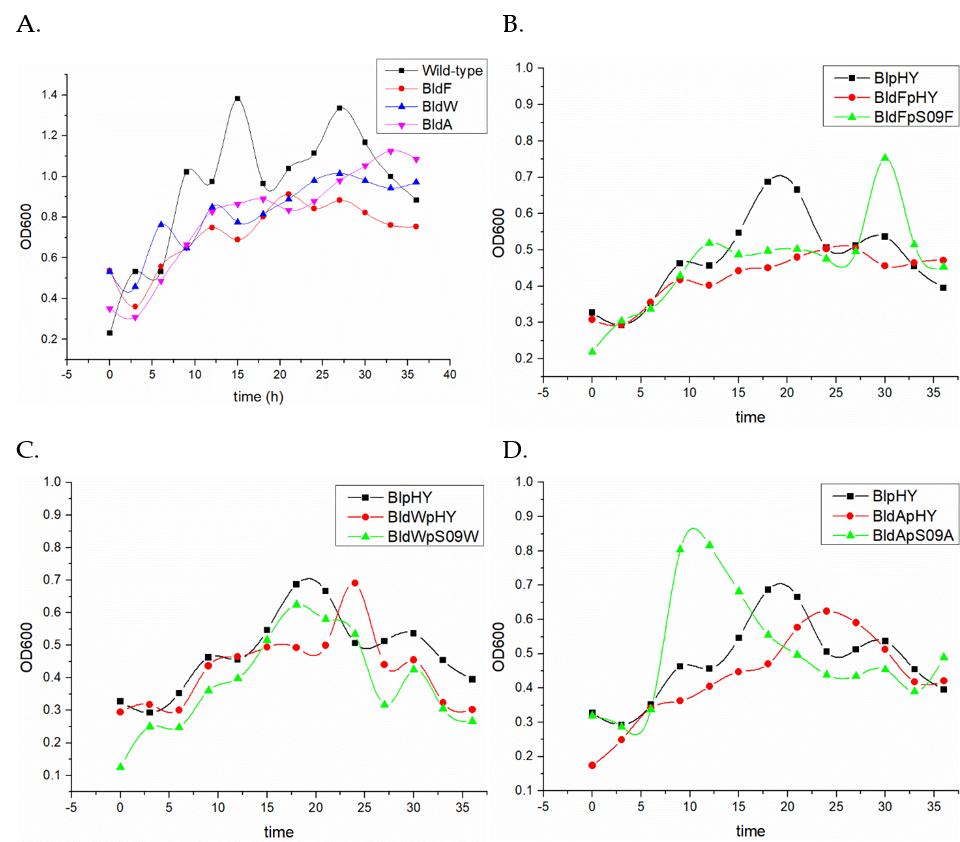 Figure S2: Cell growth in minimal medium with free L-Asp as the only carbon and nitrogen source. (A) The growth curve of wild-type strain (solid square), strain BldF (solid circle), strain BldW (solid regular triangle) and strain BldA (solid inverted triangle); (B) (C) (D) Strains BlpHY (solid squares), transporter gene single knockout strains with empty plasmids (solid circles) and transporter gene single knockout strains with Pshuttle09 promoter mediated transporter gene overexpression plasmids, which means the transporter gene is supplemented and expressed in the strains with single knock-out transporter gene (solid equi-lateral triangle); (B) Strain BldFpS09F; (C) Strain BldWpS09W; (D) Strain BldApS09A.